GUIA DE AUTOAPRENDIZAJE Nº12 INGLÉSIVº MEDIONombre_______________________________________ Curso:_______ Fecha: _______I.- WATCH THE FOLLOWING VIDEO AND USE YOUR NOTEBOOK WHEN YOU ARE TOLD TO.(CLICK ON THE IMAGE BELOW AND THE VIDEO WILL PLAY AUTOMATICALLY)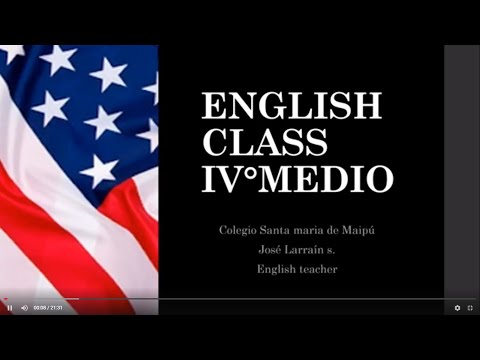 DON’T FORGET TO COMPLETE THE ACTIVITIES PROVIDED ON THE VIDEO ABOVE, USE YOUR NOTEBOOK TO KEEP RECORDS OF THEM. II.-COMPLETE THESE SENTENCES WITH THE PROPER QUESTION TAG.*note: you can find out the right answers in the link provided in the instructions.CONTACT INFO: ING.CUARTOMEDIO.SMM@GMAIL.COM1.- She's Italian, ___________?1.- She's Italian, ___________?2.- They live in London, ___________?2.- They live in London, ___________?3.- We're working tomorrow, ___________?3.- We're working tomorrow, ___________?4.- It was cold yesterday, ___________?4.- It was cold yesterday, ___________?5.- He went to the party last night, ___________?5.- He went to the party last night, ___________?6.- We were waiting at the station, ___________?6.- We were waiting at the station, ___________?7.- She doesn't have any children, _____________?8.- The bus isn't coming, _____________?9.- She wasn't at home yesterday, _____________?10.- They didn't go out last Sunday, _____________?11.- You weren't sleeping, _____________?